NPHC MEETING AGENDA“Striving to serve, inspire, and proactively make change.”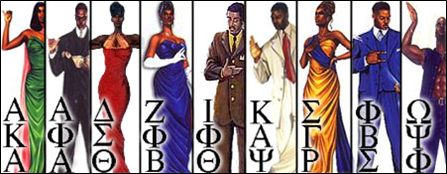 April 10th, 20196:30pmCall to OrderPrayerRoll callApproval of MinutesGuest Speaker(s)Briana- Gaillardia FestReportsChapter ReportsPresidentCongrats on the Zetas and Kappas for bringing in new members Bobcat Build is this weekend 4/13 please be at the stadium parking lot no later than 8:15am. Please send me names of people who are interested in doing school fuel next Thursday. It will be at 6:30pm. Also no one sent me names for IFC river cleanup that is taking place on 4/27. I am still waiting on a time. We need to get our community service up as a council but we can’t do that if no one participates in the opportunities that are being presented to us!Vice PresidentPlease let the executive board know no later than tomorrow at 5 if you will be able to attend Bobcat BuildThe FSL banquet is on April 26th, please make sure your chapter is thereDirector of CommunicationAgenda ProtocolIf there is something that you feel needs to be discussed during the meeting, please email me the details no later than the Sunday before a meeting.Director of FinancePlease pay your fines and dues asap if you haven’t already Director of Judicial AffairsKeep up with the Unity of NPHC and other councilsLead with respectAny ideas you have for the council bring them upIf needed contact email: jcj82@txstate.eduDirector of ScholarshipStudy with NPHC on April 17thDirector of Public RelationsPost your flyers in the GroupMeOld BusinessNew BusinessDue to lack of venues and time are end of the year banquet will take place after nominations at our next meeting. We will be having Casa Maria’s. We will also be in a different room so please check your emails for the new location. Please Be aware that nominations are coming up applications are due 4/22 by 5pm. Nominations will take place 4/24. All positions are open. To qualify for running for President you must have served on the Eboard prior to running for the position! Elections will be 5/1.New Member retreat is scheduled to take place 5/2! Please have your new members email Adam their Thursday availability so we can get a time solidified! Advisor(s)Fraternity and Sorority Programming Board applications are due Friday, April 12th at 5:00pm to the Fraternity and Sorority Life Office (LBJSC 4-14.1)Fraternity and Sorority Life Programming Board is doing Q/A Sessions/Focus Groups:April 10th; 5:30pm-6:30pm in LBJSC 3-11.1April 17th; 5:30pm-6:30pm in LBJSC 3-11.1April 24th; 5:30pm-6:30pm in LBJSC 3-11.1Phired Up April 22nd  - Come see me after the meeting to sign up for a time.Fraternity and Sorority Awards Banquet is April 29thRSVP by April 19thPresidents RSVP for the Chapter (Up to 7 attendees, not including applicants)Applicants RSVP for themselves – do not get a plus 1 and are not considered one of the chapters 7 attendeesNPHC Elections:Applications due by April 22nd to Fraternity and Sorority Life Office (LBJSC 4-14.1) by 5:00pmNominations will be April 24thElections on May 1stAnnouncement(s)4/12- Womxn of color forum LBJ 3-3.1 3:30-7PM 4/22- Phired up training 4/29- Fraternity and Sorority Life Banquet doors open at 5 it starts at 5:304/30- BSA imaged awards Adjournment